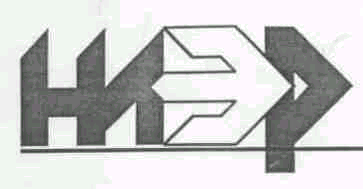 ЧОУ ДПО НИЖЕГОРОДСКИЙ ИНСТИТУТ ЭКОНОМИЧЕСКОГО РАЗВИТИЯРоссия . Нижний Новгород, ул. Чугунова, 13, т.8-831-258-56-99 E-mail: ychcenter@nier.ruИНФОРМАЦИЯ	Частное образовательное учреждение дополнительного профессионального образования «Нижегородский институт экономического развития» (ЧОУ ДПО НИЭР) (лицензии № 678 от 15 июля 2016г., выданной Министерством образования Нижегородской области на срок с "15"июля 2011 г. бессрочно),более 20 лет проводит подготовку арбитражных управляющихФормы обучения:- стационарное (обучение проходит в вечернее время, без отрыва от производства) принимаются кандидаты, имеющие базовое высшее образование), стоимость – 55000 рублей. По завершению обучения и успешной сдаче теоретического экзамена выдается свидетельство Министерства экономического развития РФ, Федеральной службы государственной регистрации, кадастра и картографии (РОСРЕЕСТР)- заочное (экстернат, принимаются кандидаты, имеющие высшее юридическое либо высшее экономическое образование), стоимость- 25.000 рублей (стоимость обучения действительна до 30 сентября с.г.). При успешной сдаче теоретического экзамена выдается свидетельство Министерства экономического развития РФ, Федеральной службы государственной регистрации, кадастра и картографии (РОСРЕЕСТР)       По итогам 2015- 2016г.г. институтом подготовлено более 100 арбитражных управляющих. Нашими услугами пользуются слушатели из разных регионов: Крым, Татарстан, Мордовия, Чувашия, Ханты- Мансийский А.О., Москва и Московская обл., С- Петербург, Калининград, Волгоградская обл., Ульяновская, Тюменская, Пензенская, Вологодская, Кировская, Тульская, Самарская обл. и др.	С 2014 года наш институт проводит курсы повышения профессионального уровня действующих арбитражных управляющих Наши контакты: 8-904-916-3798 – Салимова Елена Александровна                             8-960-192-0464 – Иванова Ирина Николаевна